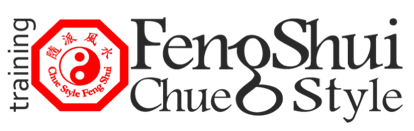 Foundation in CHUE Style Feng ShuiwithGee Gahir  What will you learn on this course? The foundation course in Chue Style Feng Shui, provides the essential fundamental Feng Shui principles that will enable you to assess your own home/workplace by applying simple Feng Shui techniques to bring balance and harmony in your surroundings and your life. You will learn how: Placement of furniture can help optimise the flow and circulation of energy within a space. Selecting appropriate colours and forms can energise and complement the function of a room. Applying design principles can create the ideal bedroom, living room, bathroom, kitchen, study and office. To identify beneficial and harmful energies that can affect your living environment. To assess external and internal surroundings of your property to understand the environment they create. These principles will stay valid during your Feng Shui studies and your practice as a consultant, as this course not only gives you the fundamental principles to continue to study advanced Feng Shui. It also gives you the basis for other disciplines in CHUE Style Feng Shui such as Chinese Horoscopes (Ba Zi), Date Selections, I Ching, Face & Body Reading and Qigong. You may wish, however, to further your studies and complete the graduate training course in CHUE Feng Shui, which opens up a different dimension to creating harmonious spaces and living consciously. Further information can be found at https://www.chuefoundation.org/Grand Master Chan has authorised this course to be delivered online for the first time, traditionally all lessons are taught face to face. Investment £300 COURSE SCHEDULE The foundation course is two consecutive days Courses are delivered in EST and GMT time zones, please enquire about dates & times. Agenda Introduction to Chue Style Feng Shui The role of Feng Shui in our life  Form and Compass School  Chi , Yin and Yang The Five Chinese Elements & Celestial AnimalsThe Cycles of the Five Elements  o The  Cycle of Creation & Destruction The Armchair Formation  The Front Door  The Living Room  The Bedroom  The Kitchen  The Bathroom  The Home Office Space Clearing The I Ching and The Eight Trigrams  The Early & Late Heaven Sequence  The Lo-Shu Map  Introduction to Flying Star  Please contact me if you are interested in registering fengshuiyogini@gmail.comKind regards, Gee    @fengshuiyogini CHUE FENG SHUI Approved Teacher (Modules A&B) CHUE UK Research Coordinator www.fengshuiyogini.com